シンプルなアジャイルユーザーストーリー								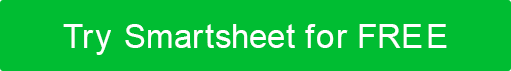 ユーザー ストーリーは、単独で立つか、従来の機能仕様書に含めることができます。ユーザー ストーリー IDとして ユーザー >の<タイプタスク>を<に実行したい私は <いくつかの目標を達成できるように>1プロジェクトマネージャ各チーム メンバーの進捗レポートを表示するプロジェクトが軌道に乗っていることを確認します。2使用人今後の締め切りを思い出す時間に合ったタスクを完了します。3ディレクター部門の仕事の全体像を見るループに滞在。免責事項Web サイト上で Smartsheet から提供される記事、テンプレート、または情報は参照用です。情報を最新かつ正確に保つよう努めていますが、当サイトまたはウェブサイトに含まれる情報、記事、テンプレート、関連するグラフィックスに関する完全性、正確性、信頼性、適合性、または可用性について、明示または黙示的ないかなる表明も保証も行いません。したがって、そのような情報に対する信頼は、お客様の責任で厳重に行われます。